МБОУ «Новониколаевская СОШ №9»III Краевой семейный финансовый фестиваль  прошел в школе с 10 по 15 октября 2022 г. Организатор фестиваля https://vk.com/rcfg24#finfest24.Соорганизатор фестиваля - Милешко Татьяна Анатольевна, учитель обществознания.В течение 5 дней  с 10 по 15 октября ( кроме  12 октября) были проведены следующие мероприятия:1 класс посмотрел  и обсудил мульфильмы  «Фиксики. Три кота».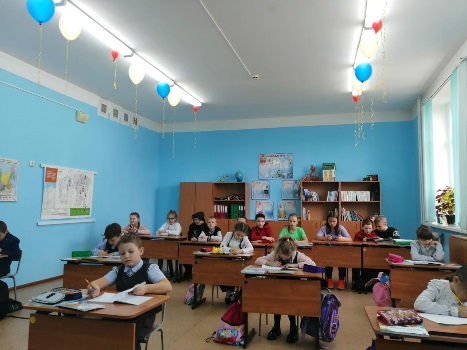 2 класс. 16 учеников приняли участие в конкурсе плакатов по финансовой грамотности. На муниципальный этап  прошли работы Ефремова Дмитрия и Лысенко Алисы. Ребята посмотрели и обсудили финансовый интерактивный мульт-сериал «Богатый бобренок».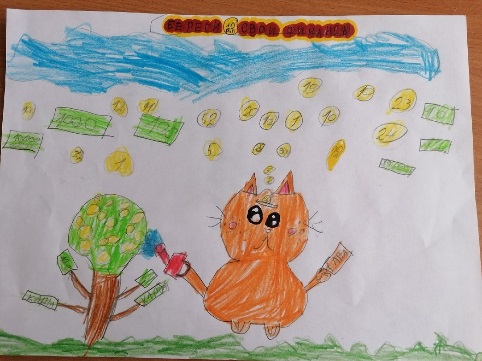 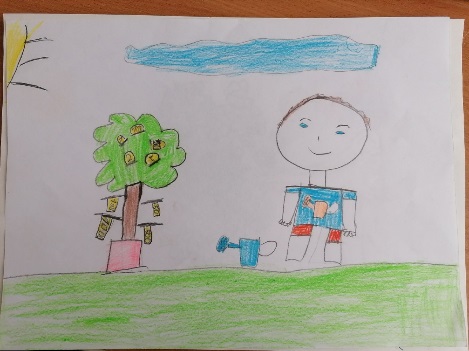 3 класс приняли участие в конкурсе плакатов по финансовой грамотности. Ребята посмотрели и обсудили мультфильмы «О мальчике Пете».4 класс приняли участие в конкурсе плакатов по финансовой грамотности. Ребята посмотрели и обсудили мультфильмы «О мальчике Пете».5 класс  принял участие в финансовой игре «Предприниматель», просмотрел  и обсудил ролики «Галилео про финансы».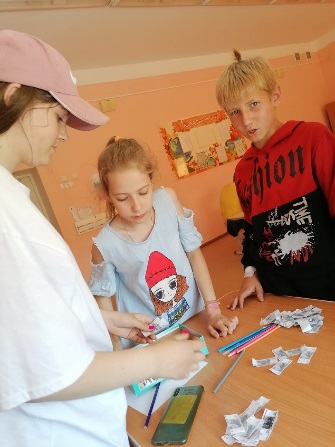 6 класс принял участие в финансовой игре «На пороге банка». 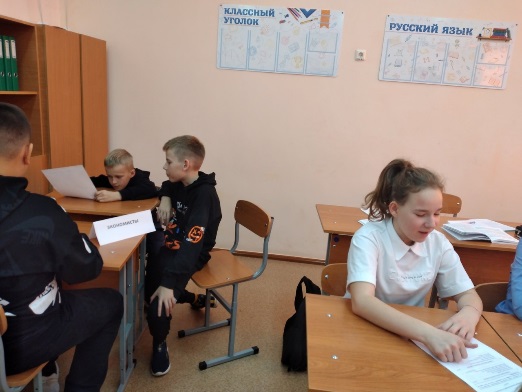 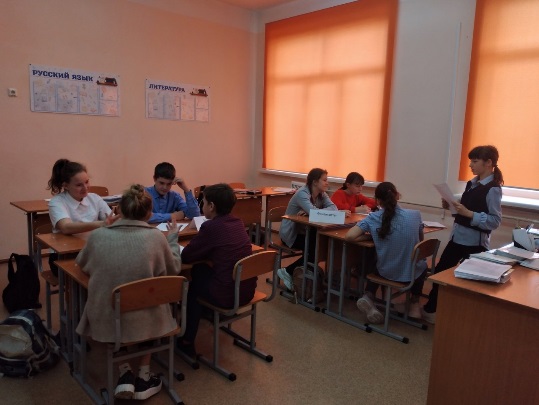 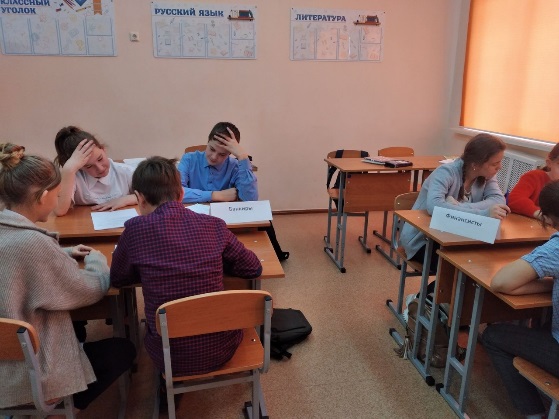 7 класс.  Ребята посмотрели  и обсудили финансовый  сериал «Моя семья и другие проблемы», прошли  тест «Насколько вы финансово грамотны».Ребята из 8 -х  классов  стали активными участниками мероприятий  фестиваля. 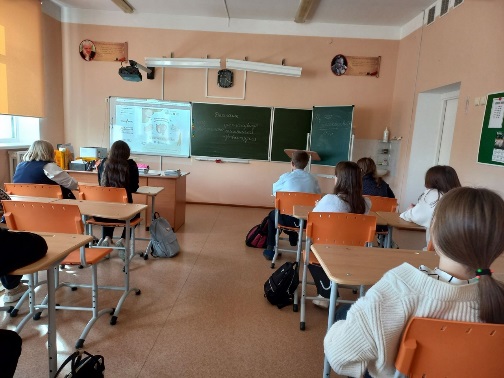 Проверили свои знания по финансам пройдя интерактивные тренажеры.  Посмотрели  и обсудили финансовый  сериал «Моя семья и другие проблемы».Участвовали в финансовых онлайн-играх «Интерактивные финансы» и «Космический детектив». Приняли участие в финансовой игре «Научись копить деньги». 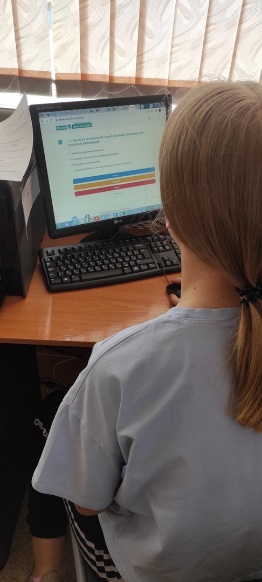 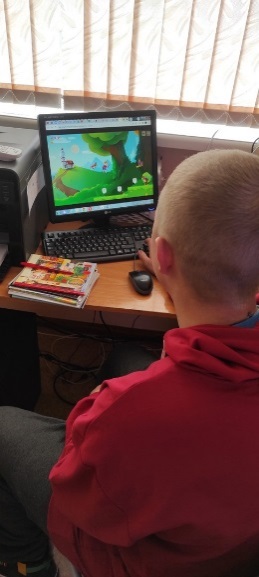 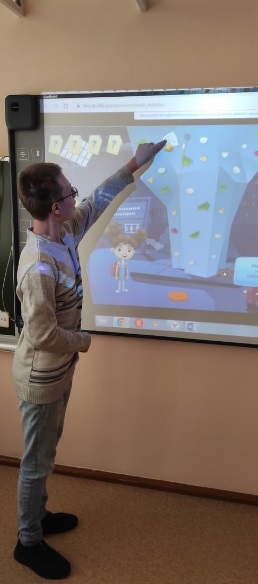 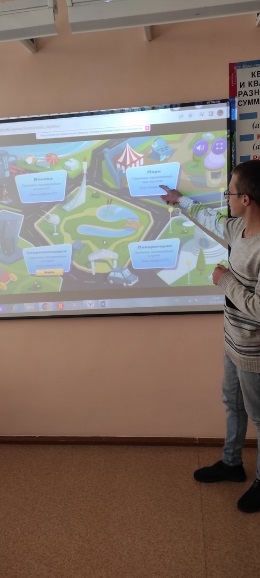 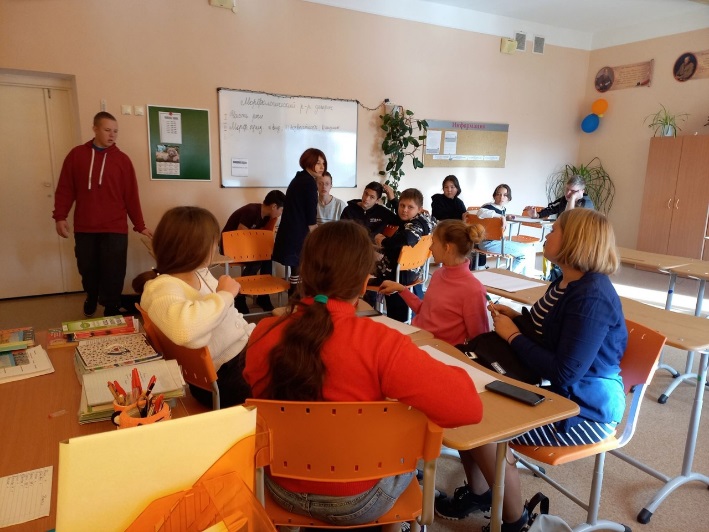 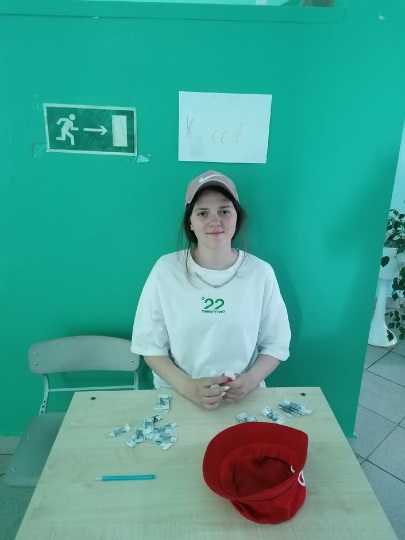 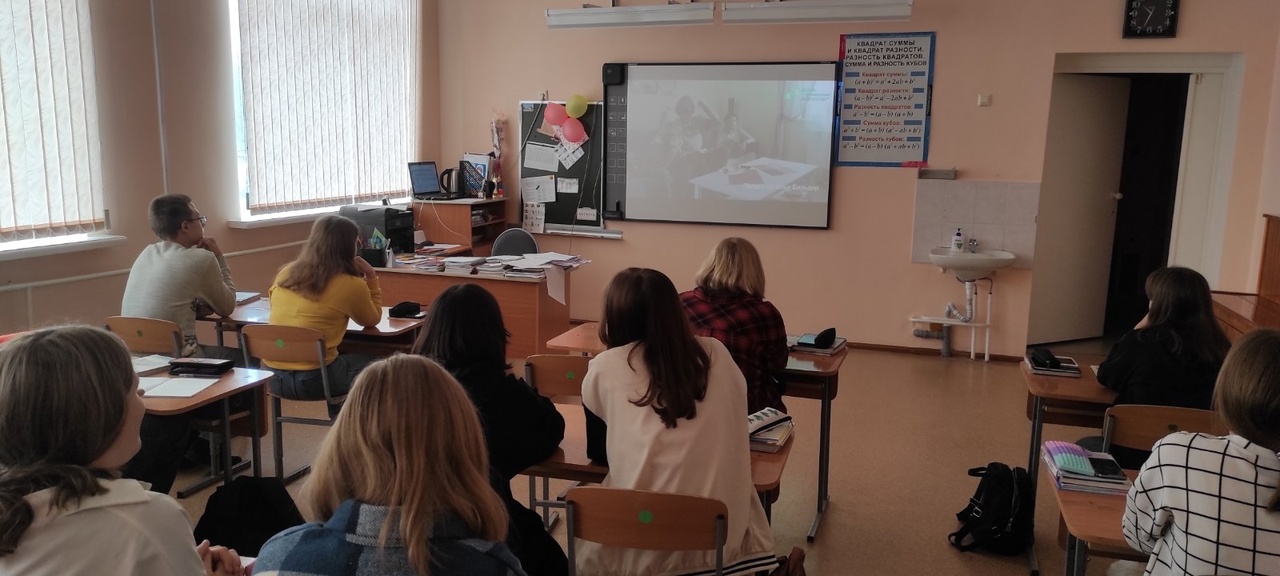 9 класс посмотрели  и обсудили финансовый  сериал «Моя семья и другие проблемы». Решали  задачи по финансовой грамотности. Обсуждали типичные ошибки граждан, давали рекомендации как правильно поступить.10 класс принял участие в просмотре  и обсуждении сериала про финансы «Любовь. Дружба. Экономика».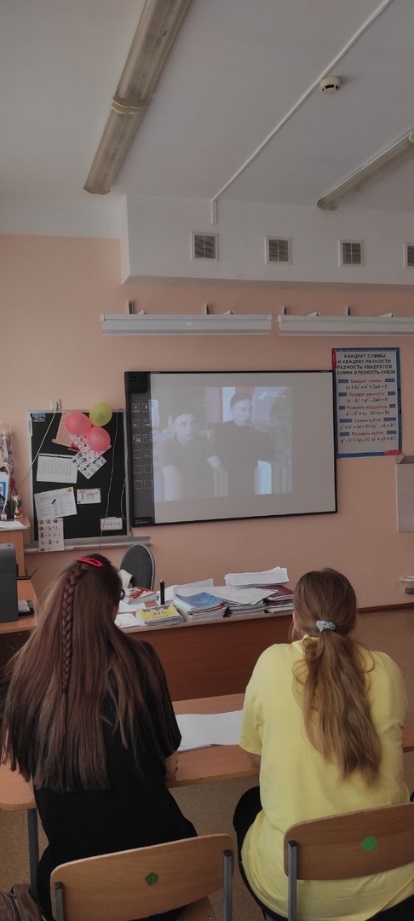 11 класс. Ребята приняли участие в конкурсе видеороликов по финансовой грамотности. https://drive.google.com/file/d/1K3sTjU8dmVo0Z7t271ljunxc-Rl-itD2/view?usp=sharing .  Просмотрели  и обсудили  сериал по финансовой грамотности «Стоп. Мошенники», а также участвовали   в финансовой игре. Прошли тест «Насколько вы финансово грамотны».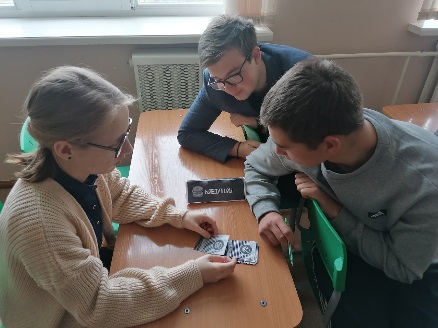 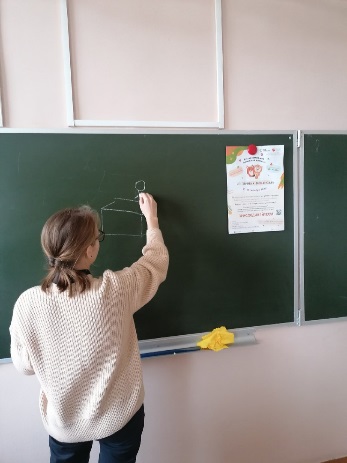 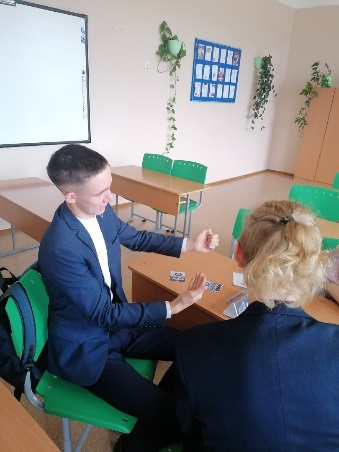 Итог недели краевого финансового фестиваля. ⠀Повышать финансовую грамотность никогда не рано и не поздно! Данный вывод был подтвержден ребятами и учителями во время мероприятий.